ПРОЕКТ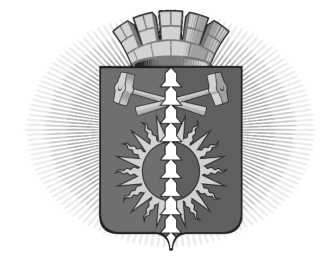 	АДМИНИСТРАЦИЯГОРОДСКОГО ОКРУГА ВЕРХНИЙ ТАГИЛП О С Т А Н О В Л Е Н И Еот _____________ 2020 г.                                                                             № ______                                                           г. Верхний ТагилОб утверждении административного регламента «Прием заявлений, документов, а также постановка граждан на учет в качестве нуждающихся в жилых помещениях, предоставляемых по договорам социального найма в городском округе Верхний Тагил»В соответствии с Федеральным законом от 27 июля 2010 года № 210-ФЗ                       «Об организации  предоставления государственных и муниципальных услуг», Федеральным законом  от 6 октября 2003 года № 131-ФЗ «Об общих принципах организации местного самоуправления в Российской Федерации», Постановлением Правительства РФ от 16.05.2011 № 373 «О разработке и утверждении административных регламентов осуществления государственного контроля (надзора) и административных регламентов предоставления государственных услуг» (вместе с «Правилами разработки и утверждения административных регламентов осуществления государственного контроля (надзора)», «Правилами разработки и утверждения административных регламентов предоставления государственных услуг», «Правилами проведения экспертизы проектов административных регламентов осуществления государственного контроля (надзора) и административных регламентов предоставления государственных услуг», руководствуясь Уставом городского округа Верхний Тагил, Администрация городского округа Верхний ТагилПОСТАНОВЛЯЕТ:1. Утвердить административный регламент «Прием заявлений, документов, а также постановка граждан на учет в качестве нуждающихся в жилых помещениях, предоставляемых по договорам социального найма в городском округе Верхний Тагил» (прилагается).2. Признать утратившим силу Постановление Администрации городского округа Верхний Тагил от 22.08.2014 № 580«Об утверждении новой редакции административного регламента «Прием заявлений, документов, а также постановка граждан на учет в качестве нуждающихся в жилых помещениях, предоставляемых по договорам социального найма городского округа Верхний Тагил».3. Разместить настоящее Постановление в сети Интернет на официальном сайте городского округа Верхний Тагил www.go-vtagil.ru.4. Контроль за исполнением настоящего постановления возложить на заместителя главы администрации по социальным вопросам Упорову И.Г.И.о. Главы городского округаВерхний Тагил								              И.Г. УпороваУТВЕРЖДЕНПостановлением Администрации городского округа Верхний Тагил                                                                                        от _______________г. № _______Административный регламент предоставлениямуниципальной услуги«Приём заявлений, документов, а также постановка граждан на учёт в качестве нуждающихся в жилых помещениях, предоставляемых по договорам социального найма в городском округе Верхний Тагил»1. Общие положенияПредмет регулирования регламента1. Административный регламент предоставлениямуниципальной услуги «Приём заявлений, документов, а также постановка граждан на учёт в качестве нуждающихся в жилых помещениях, предоставляемых по договорам социального найма вгородском округе Верхний Тагил» устанавливает порядок и стандарт предоставления муниципальной услуги «Приём заявлений, документов, а также постановка граждан на учёт в качестве нуждающихся в жилых помещениях, предоставляемых по договорам социального найма вгородском округе Верхний Тагил».2. Регламент устанавливает сроки и последовательность административных процедур в Администрации городского округа Верхний Тагил, осуществляемых в ходе предоставления муниципальной услуги, порядок взаимодействия между должностными лицами, взаимодействия с заявителями.Круг заявителей3. Круг заявителей – граждане Российской Федерации или иностранные граждане (в случаях, предусмотренных международными договорами Российской Федерации), постоянно проживающие на территории городского округа Верхний Тагил (далее - заявители).От имени заявителей с заявлением о предоставлении услуги вправе обратиться их представители. Полномочия представителя при этом должны быть подтверждены в соответствии с действующим законодательством одним из следующих документов (статья 185 Гражданского кодекса Российской Федерации):письменным уполномочием, выданным одним лицом другому лицу для представительства перед третьими лицами; нотариально удостоверенной доверенностью; доверенностью, приравненной к нотариально удостоверенной.Требования к порядку информирования о предоставлении муниципальной услуги4. Информирование заявителей о порядке предоставления муниципальной услуги осуществляется непосредственно муниципальными служащими Администрации городского округа Верхний Тагил при личном приеме и по телефону, а также через Государственное бюджетное учреждение Свердловской области «Многофункциональный центр предоставления государственных и муниципальных услуг» (далее – многофункциональны центр предоставления государственных и муниципальных услуг) и его филиалы.5. Информация о месте нахождения, графиках (режиме) работы, номерах контактных телефонов, адресах электронной почты и официальных сайтовАдминистрации городского округа Верхний Тагил, информация о порядке предоставления муниципальной услуги и услуг, которые являются необходимыми и обязательными для предоставления муниципальной услуги, размещена в федеральной государственной информационной системе «Единый портал государственных и муниципальных услуг (функций)» (далее – Единый портал) по адресу: www.rgu4.egov66.ru, на официальном сайте Администрации городского округа Верхний Тагил (www.http://go-vtagil.ru), на официальных сайтах в сети Интернет и информационных стендах Администрации городского округа Верхний Тагил, на официальном сайте многофункционального центра предоставления государственных и муниципальных услуг(www.mfc66.ru), а также предоставляется непосредственно муниципальными гражданскими служащими Администрации городского округа Верхний Тагилпри личном приеме, а также по телефону.6. Основными требованиями к информированию граждан о порядке предоставления муниципальной услуги и услуг, которые являются необходимыми и обязательными для предоставления муниципальной услуги, являются достоверность предоставляемой информации, четкость в изложении информации, полнота информирования.7. При общении с гражданами (по телефону или лично) муниципальные служащие Администрации городского округа Верхний Тагил должны корректно и внимательно относиться к гражданам, не унижая их чести и достоинства. Устное информирование о порядке предоставления муниципальной услуги должно проводиться с использованием официально-делового стиля речи.8. Информирование граждан о порядке предоставления муниципальной услуги может осуществляться с использованием средств автоинформирования.Раздел 2. Стандарт предоставления муниципальной услугиНаименование муниципальной услуги9. Наименование муниципальной услуги – «Приём заявлений, документов, а также постановка граждан на учёт в качестве нуждающихся в жилых помещениях, предоставляемых по договорам социального найма в городском округе Верхний Тагил».Наименование органа, предоставляющего муниципальную услугу10. Муниципальная услуга предоставляется Администрацией городского округа Верхний Тагил.Наименование органов и организации, обращение в которыенеобходимо для предоставления муниципальной услуги11. При предоставлении муниципальной услуги в качестве источников получения документов, необходимых для предоставления муниципальной услуги, могут принимать участие в рамках межведомственного информационного взаимодействия:1) территориальные органы Федеральной налоговой службы Российской Федерации;2) территориальные органы федерального органа исполнительной власти, уполномоченного на осуществление государственного кадастрового учета и государственной регистрации прав (Управление Федеральной службы государственной регистрации, кадастра и картографии по Свердловской области (филиал Федерального государственного бюджетного учреждения «Федеральная кадастровая палата Федеральной службы государственной регистрации, кадастра и картографии» по Свердловской области), Управление Федеральной службы государственной регистрации, кадастра и картографии по Свердловской области);3) органы местного самоуправления муниципальных образований, расположенных на территории Свердловской области.12. Запрещается требовать от заявителя осуществления действий, в том числе согласований, необходимых для получения муниципальной услуги и связанных с обращением в иные органы местного самоуправления и организации, за исключением получения услуг, включенных в перечень услуг, которые являются необходимыми и обязательными для предоставления муниципальной услуги в соответствии с пунктом 3 части 1 статьи 7 Федерального закона от 27 июля 2010 года № 210-ФЗ «Об организации предоставления государственных и муниципальных услуг».Описание результата предоставления муниципальной услуги13. Результатами предоставления муниципальной услуги являются:- принятие заявителей на учет в качестве нуждающихся в жилых помещениях, предоставляемых по договорам социального найма (далее - учет).- отказ в принятии на учет в качестве нуждающихся в жилых помещениях, предоставляемых по договорам социального найма.Срок предоставления муниципальной услуги, в том числе с учетом необходимости обращения в организации, участвующие в предоставлении муниципальной услуги, срок приостановления предоставления муниципальной услуги в случае, если возможность приостановления предусмотрена законодательством Российской Федерации и законодательством Свердловской области, срок выдачи (направления) документов, являющихся результатом предоставления муниципальной услуги14. Администрация предоставляет муниципальную услугу в течение 30 (тридцать) рабочих дней с даты поступления заявления (запроса) в Администрацию городского округа Верхний Тагил.Срок выдачи (направления) документов, являющихся результатом предоставления муниципальной услуги, составляет 3 рабочих дня с момента принятия решения.Нормативные правовые акты, регулирующие предоставление муниципальной услуги15. Перечень нормативных правовых актов, регулирующих предоставление муниципальной услуги, с указанием их реквизитов и источников официального опубликования размещен на официальном сайте Администрации городского округа Верхний Тагил в сети «Интернет» по адресу: www.http://go-vtagil.ru и на Едином портале www.rgu4.egov66.ru.Администрация городского округа Верхний Тагил обеспечивает размещение и актуализацию перечня указанных нормативных правовых актов на своем официальном сайте в сети Интернет и на Едином портале.Исчерпывающий перечень документов, необходимых в соответствии 
с законодательством Российской Федерации и законодательством Свердловской области для предоставления муниципальной услуги, 
и услуг, которые являются необходимыми и обязательными для предоставления муниципальной услуги, подлежащих представлению заявителем, способы их получения заявителем, в том числе в электронной форме, порядок их представления16.Для получения муниципальной услуги заявитель направляет заявление по форме, указанной в приложении № 1 и документы, указанные в приложении № 2 к настоящему Административному регламенту.17. Для получения документов, необходимых для предоставления муниципальной услуги, указанных в пункте 16 настоящего регламента, заявитель лично обращается в органы государственной или муниципальной власти, учреждения и организации.18. Заявление и документы, необходимые для предоставления муниципальной услуги, указанные в пункте 16 Регламента, представляются 
в Администрацию городского округа Верхний Тагил посредством личного обращении Заявителя либо представителя Заявителя, и (или) посредством почтовой связи на бумажном носителе, и (или) через МФЦ, и(или) с использованием информационно-телекоммуникационных технологий, включая использование Единого портала, и других средств информационно-телекоммуникационных технологий в случаях и порядке, установленных законодательством Российской Федерации, в форме электронных документов (в случае, если процедура при предоставлении муниципальной услуги в электронной форме на Едином портале пока не реализована, необходимо добавить оговорку «при реализации технической возможности»).При этом заявление и электронный образ каждого документа должны быть подписаны простой либо усиленной квалифицированной электронной подписью.Исчерпывающий перечень документов, необходимых в соответствии 
с законодательством Российской Федерации и законодательством Свердловской области, которые находятся в распоряжении органов местного самоуправления и иных органов, участвующих в предоставлении муниципальных услуг, и которые заявитель вправе представить, а также способы их получения заявителями, в том числе в электронной форме, порядок их представления19. Документы, необходимые для предоставления муниципальной услуги, формируемые в процессе межведомственного информационного взаимодействия, указаны в приложении № 3.Указание на запрет требовать от заявителяпредставления документов и информации или осуществления действий20. Запрещается требовать от заявителя:- представления документов и информации или осуществления действий, представление или осуществление которых не предусмотрено нормативными правовыми актами, регулирующими отношения, возникающие в связи 
с предоставлением муниципальной услуги;- представления документов и информации, которые в соответствии 
с нормативными правовыми актами Российской Федерации, нормативными правовыми актами Правительства Свердловской области и муниципальными правовыми актами находятся в распоряжении государственных органов, предоставляющих государственную услугу, иных государственных органов, органов местного самоуправления и (или) подведомственных государственным органам и органам местного самоуправления организаций, участвующих 
в предоставлении государственных или муниципальных услуг, за исключением документов, указанных в части 6 статьи 7 Федерального закона от 27 июля 2010 года № 210-ФЗ «Об организации предоставления государственных и муниципальных услуг»;- представления документов и информации, отсутствие и (или) недостоверность которых не указывались при первоначальном отказе в приеме документов, необходимых для предоставления муниципальной услуги, либо в предоставлении муниципальной услуги, за исключением следующих случаев:- изменение требований нормативных правовых актов, касающихся предоставления государственной или муниципальной услуги, после первоначальной подачи заявления о предоставлении муниципальной услуги;- наличие ошибок в заявлении о предоставлении муниципальной услуги и документах, поданных заявителем после первоначального отказа в приеме документов, необходимых для предоставления муниципальной услуги, либо в предоставлении муниципальной услуги и не включенных в представленный ранее комплект документов;- истечение срока действия документов или изменение информации после первоначального отказа в приеме документов, необходимых для предоставления муниципальной услуги, либо в предоставлении муниципальной услуги;- выявление документально подтвержденного факта (признаков) ошибочного или противоправного действия (бездействия) должностного лица органа, предоставляющего муниципальную услугу, работника многофункционального центра при первоначальном отказе в приеме документов, необходимых для предоставления муниципальной услуги. В данном случае в письменном виде за подписью руководителя органа, предоставляющего государственную услугу, руководителя многофункционального центра при первоначальном отказе в приеме документов, необходимых для предоставления муниципальной услуги уведомляется заявитель, а также приносятся извинения за доставленные неудобства.При предоставлении муниципальной услуги запрещается:- отказывать в приеме запроса и иных документов, необходимых для предоставления муниципальной услуги, в случае, если запрос и документы, необходимые для предоставления муниципальной услуги, поданы в соответствии с информацией о сроках и порядке предоставления муниципальной услуги, опубликованной на Едином портале либо на официальном сайте Администрации городского округа Верхний Тагил;- отказывать в предоставлении муниципальной услуги в случае, если запрос и документы, необходимые для предоставления муниципальной услуги, поданы в соответствии с информацией о сроках и порядке предоставления муниципальной услуги, опубликованной на Едином портале либо на официальном сайте Администрации городского округа Верхний Тагил.Исчерпывающий перечень оснований для отказа в приеме документов, необходимых для предоставления муниципальной услуги21. Основаниями для отказа в приеме заявлений и документов являются:1) представление нечитаемого заявления (запроса); представлены документы с приписками, подчистками, помарками, представлены нечитаемые документы;2) представление заявления (запроса) лицом, не уполномоченным в установленном порядке на подачу заявления (запроса) (при подаче заявления (запроса) для получения услуги на другое лицо);3) не заполнены или заполнены не все поля заявления (форма заявления приведена в приложении № 1 к Административному регламенту):- отсутствует фамилия, имя, отчество (при наличии последнего), почтовый адрес В случае подачи заявления в электронной форме через Единый портал дополнительным основанием для отказа в приеме заявления и документов является несоответствие электронных копий документов требованиям, предъявляемым к электронным копиям документов, указанным в пункте 18 настоящего Административного регламента.Исчерпывающий перечень оснований для приостановленияили отказа в предоставлении муниципальной услуги22.Основания для отказа в предоставлении муниципальной услуги. В предоставлении муниципальной услуги отказывается в следующих случаях:- в случаях, установленных статьей 54 Жилищного кодекса Российской Федерации;- представление неполного пакета документов;- отсутствие у заявителя гражданства Российской Федерации или соответствующего международного договора о правовом статусе иностранных граждан в Российской Федерации.- В случае подачи заявления в электронной форме через Единый портал дополнительно применяются следующие основания для отказа в предоставлении муниципальной услуги:заявитель и лица, совместно проживающие с ним в качестве членов семьи, их супруги в течение четырех рабочих дней со дня регистрации заявления не явились на личный прием для подписания заявления и не представили подлинники документов, перечисленных в пункте 18 Административного регламента;подлинники документов, представленных заявителем, не соответствуют электронным копиям таких документов, направленных через Единый портал.Перечень услуг, которые являются необходимыми и обязательными для предоставления муниципальной услуги, в том числе сведения о документе (документах), выдаваемом (выдаваемых) организациями, участвующими 
в предоставлении муниципальной услуги23. Услуг, которые являются необходимыми и обязательными для предоставления муниципальной услуги в соответствии с ________(указывается нормативный правовой акт представительного органа местного самоуправления) от ____ №_____ «__________(наименование)» не предусмотрено.Порядок, размер и основания взимания государственной пошлины или иной платы, взимаемой за предоставление муниципальной услуги24. Муниципальная услуга предоставляется без взимания государственной пошлины или иной платы.Порядок, размер и основания взимания платы за предоставление услуг, которые являются необходимыми и обязательными для предоставления муниципальной услуги, включая информацию 
о методике расчета размера такой платы25. Услуг, которые являются необходимыми и обязательными для предоставления муниципальной услуги за плату, законодательством Российской Федерации не предусмотрено.Максимальный срок ожидания в очереди при подаче запроса
о предоставлении муниципальной услуги, услуги, предоставляемой организацией, участвующей в предоставлении муниципальной услуги, и при получении результата предоставления таких услуг26. Максимальный срок ожидания в очереди при подаче запроса 
о предоставлении муниципальной услуги и при получении результата муниципальной услуги в Администрации городского округа Верхний Тагил не должен превышать 15 минут.При обращении заявителя в многофункциональный центр предоставления государственных и муниципальных услуг срок ожидания в очереди при подаче запроса о предоставлении муниципальной услуги и при получении результата муниципальной услуги также не должен превышать 15 минут.Срок и порядок регистрации запроса заявителя о предоставлении муниципальной услуги и услуги, предоставляемой организацией, участвующей в предоставлении муниципальной услуги,в том числе в электронной форме27. Регистрация запроса и иных документов, необходимых для предоставления муниципальной услуги, указанных в пункте 16настоящего регламента, осуществляется в день их поступления в Администрацию городского округа Верхний Тагил при обращении лично, через многофункциональный центр предоставления государственных и муниципальных услуг.28. В случае если запрос и иные документы, необходимые для предоставления муниципальной услуги, поданы в электронной форме, Администрация городского округа Верхний Тагил не позднее рабочего дня, следующего за днем подачи заявления, направляет заявителю электронное сообщение о принятии либо об отказе в принятии запроса. Регистрация запроса и иных документов, необходимых для предоставления муниципальной услуги, направленных в форме электронных документов, при отсутствии оснований для отказа в приеме запроса и иных документов, необходимых для предоставления муниципальной услуги, осуществляется не позднее рабочего дня, следующего 
за днем подачи запроса и иных документов, необходимых для предоставления муниципальной услуги, в Администрации городского округа Верхний Тагил(в случае, если процедура при предоставлении муниципальной услуги в электронной форме на Едином портале пока не реализована, необходимо добавить оговорку «при реализации технической возможности»).29. Регистрация запроса и иных документов, необходимых для предоставления муниципальной услуги, осуществляется в порядке, предусмотренном в разделе 3 настоящего Административного регламента.Требования к помещениям, в которых предоставляется муниципальная услуга, к залу ожидания, местам для заполнения запросов о предоставлении муниципальной услуги, информационным стендам с образцами их заполнения и перечнем документов, необходимых для предоставления каждой муниципальной услуги, размещению и оформлению визуальной, текстовой и мультимедийной информации о порядке предоставления такой услуги, в том числе к обеспечению доступности для инвалидов указанных объектов в соответствии с законодательством Российской Федерации и законодательством Свердловской области о социальной защите инвалидов30. В помещениях, в которых предоставляется муниципальная услуга, обеспечивается:1) соответствие санитарно-эпидемиологическим правилам и нормативам, правилам противопожарной безопасности; 2) создание инвалидам следующих условий доступности объектов в соответствии с требованиями, установленными законодательными и иными нормативными правовыми актами (указать при наличии):- возможность беспрепятственного входа в объекты и выхода из них;- возможность самостоятельного передвижения по территории объекта в целях доступа к месту предоставления муниципальной услуги, в том числе с помощью работников объекта, предоставляющих муниципальные услуги, ассистивных и вспомогательных технологий, а также сменного кресла-коляски;3) помещения должны иметь места для ожидания, информирования, приема заявителей. Места ожидания обеспечиваются стульями, кресельными секциями, скамьями (банкетками);4) помещения должны иметь туалет со свободным доступом к нему 
в рабочее время;5) места информирования, предназначенные для ознакомления граждан 
с информационными материалами, оборудуются:- информационными стендами или информационными электронными терминалами;- столами (стойками) с канцелярскими принадлежностями для оформления документов, стульями.На информационных стендах в помещениях, предназначенных для приема граждан, размещается информация, указанная в пункте 4Административного регламента.Оформление визуальной, текстовой и мультимедийной информации 
о порядке предоставления муниципальной услуги должно соответствовать оптимальному зрительному и слуховому восприятию этой информации заявителями, в том числе заявителями с ограниченными возможностями.Показатели доступности и качества муниципальной услуги, в том числе количество взаимодействий заявителя с должностными лицами при предоставлении муниципальной услуги и их продолжительность, возможность получения муниципальной услуги в многофункциональном центре предоставления государственных и муниципальных услуг, возможность либо невозможность получения муниципальной услуги в любом территориальном подразделении органа, предоставляющего муниципальную услугу по выбору заявителя (экстерриториальный принцип), посредством запроса о предоставлении нескольких муниципальных услуг в многофункциональном центре предоставления 
государственных и муниципальных услуг31. Показателями доступности и качества предоставления муниципальной услуги являются:1) возможность получения информации о ходе предоставления муниципальной услуги, лично или с использованием информационно-коммуникационных технологий (в случае, если процедура при предоставлении муниципальной услуги в электронной форме на Едином портале пока не реализована, необходимо добавить оговорку «при реализации технической возможности»);2) возможность получения муниципальной услуги через многофункциональный центр предоставления государственных и муниципальных услуг и в электронной форме (в том числе в полном объеме);3) возможность получения муниципальной услуги в любом территориальном подразделении органа, предоставляющего муниципальную услугу, по выбору заявителя;Примечание: при описании данного показателя необходимо указать либо на возможность указанной процедуры, либо включить текст следующего содержания: «Возможность получения муниципальной услуги в любом территориальном подразделении органа, предоставляющего муниципальную услугу по выбору заявителя, не предусмотрена ввиду отсутствия таких территориальных подразделений»;4)возможность предоставления муниципальной услуги 
по экстерриториальному принципу в многофункциональном центре предоставления государственных и муниципальных услуг (при наличии технической возможности информационного обмена в электронной форме в части направления документов заявителя и направления результатов предоставления услуги обеспечения между многофункциональным центром предоставления государственных 
и муниципальных услуг Администрацией городского округа Верхний Тагил;5) возможность получения муниципальной услуги посредством запроса 
о предоставлении нескольких муниципальных услуг в многофункциональном центре предоставления государственных и муниципальных услуг.32. При предоставлении муниципальной услуги взаимодействие заявителя 
с должностными лицами Администрации городского округа Верхний Тагил осуществляется не более двух раз в следующих случаях: при обращении заявителя, при приеме заявления;при получении результата.В каждом случае время, затраченное заявителем при взаимодействиях 
с должностными лицами при предоставлении муниципальной услуги, не должно превышать 15 минут.Иные требования, в том числе учитывающие особенности предоставления муниципальной услуги по экстерриториальному принципу 
(в случае, если муниципальная услуга предоставляется поэкстерриториальному принципу) и особенности предоставления муниципальной услуги в электронной форме33. Заявитель имеет право получения муниципальной услуги 
по экстерриториальному принципу на территории Свердловской области через многофункциональный центр предоставления государственных и муниципальных услуг, если информационный обмен в части направления документов заявителя и направления результатов предоставления услуги обеспечения между многофункциональным центром предоставления государственных и муниципальных услуги органом, предоставляющим муниципальную услугу в электронной форме.34. При этом заявителю необходимо иметь при себе документы, предусмотренные пунктом 16 Административного регламента.  35. При обращении за получением муниципальной услуги в электронном виде допускаются к использованию усиленная квалифицированная электронная подпись и (или) простая электронная подпись (при условии, что при выдаче ключа простой электронной подписи личность физического лица установлена при личном приеме).Раздел 3. Состав, последовательность и сроки выполнения административных процедур (действий), требования к порядку их выполнения, в том числе особенности выполнения административных процедур (действий) в электронной форме, а также особенности выполнения административных процедур (действий) в многофункциональных центрах предоставления государственных и муниципальных услуг36. Исчерпывающий перечень административных процедур (действий) 
при предоставлении муниципальной услуги включает следующие административные процедуры:1) прием заявления и документов, необходимых для предоставления муниципальной услуги;2) формирование и направление межведомственного запроса в органы (организации), участвующие в предоставлении муниципальной услуги;3) проведение экспертизы документов, необходимых для предоставления муниципальной услуги;4) направление заявителю результата предоставления муниципальной услуги.Порядок осуществления административных процедур (действий) 
по предоставлению муниципальной услуги в электронной форме, в том числе с использованием Единого портала37. Перечень административных процедур (действий) при предоставлении муниципальной услуги в электронной форме, в том числе 
с использованием Единого портала:-представление в установленном порядке информации заявителям 
и обеспечение доступа заявителей к сведениям о муниципальной услуге:информация о предоставлении муниципальной услуги размещается 
на Едином портале, а также на официальном сайте Администрации городского округа Верхний Тагил.На Едином портале и на официальном сайте Администрации городского округа Верхний Тагил размещается следующая информация:1) исчерпывающий перечень документов, необходимых для предоставления муниципальной услуги, требования к оформлению указанных документов, а также перечень документов, которые заявитель вправе представить по собственной инициативе; 2) круг заявителей; 3) срок предоставления муниципальной услуги; 4) результаты предоставления муниципальной услуги, порядок представления документа, являющегося результатом предоставления муниципальной услуги; 5) размер государственной пошлины, взимаемой за предоставление муниципальной услуги (не предусмотрена); 6) исчерпывающий перечень оснований для приостановления или отказа в предоставлении муниципальной услуги; 7) о праве заявителя на досудебное (внесудебное) обжалование действий (бездействия) и решений, принятых (осуществляемых) в ходе предоставления муниципальной услуги; 8) формы заявлений (уведомлений, сообщений), используемые при предоставлении муниципальной услуги.Информация на Едином портале, официальном сайте Администрации городского округа Верхний Тагил о порядке и сроках предоставления муниципальной услуги на основании сведений, содержащихся 
в федеральной государственной информационной системе «Федеральный реестр государственных и муниципальных услуг (функций)», предоставляется заявителю бесплатно. Доступ к информации о сроках и порядке предоставления муниципальной услуги осуществляется без выполнения заявителем каких-либо требований, в том числе без использования программного обеспечения, установка которого на технические средства заявителя требует заключения лицензионного или иного соглашения с правообладателем программного обеспечения, предусматривающего взимание платы, регистрацию или авторизацию заявителя, или предоставление им персональных данных;- запись на прием в орган, предоставляющий муниципальную услугу, 
для подачи запроса (в случае, если процедура при предоставлении муниципальной услуги в электронной форме на Едином портале пока не реализована, необходимо добавить оговорку «при реализации технической возможности»):в целях предоставления муниципальной услуги осуществляется прием заявителей по предварительной записи. Запись на прием проводится посредством Единого портала государственных и муниципальных услуг (функций), официального сайта www.rgu4.egov66.ru. Заявителю предоставляется возможность записи в любые свободные для приема дату и время в пределах установленного в органе (организации) графика приема заявителей. Орган (организация) не вправе требовать от заявителя совершения иных действий, кроме прохождения идентификации и аутентификации в соответствии 
с нормативными правовыми актами Российской Федерации, указания цели приема, а также предоставления сведений, необходимых для расчета длительности временного интервала, который необходимо забронировать для приема;- формирование запроса о предоставлении муниципальной услуги 
(в случае, если процедура при предоставлении муниципальной услуги в электронной форме на Едином портале пока не реализована, необходимо добавить оговорку «при реализации технической возможности»):1. Формирование запроса заявителем осуществляется посредством заполнения электронной формы запроса на Едином портале, официальном сайте без необходимости дополнительной подачи запроса в какой-либо иной форме. На Едином портале, официальном сайте размещаются образцы заполнения электронной формы запроса.2. Форматно-логическая проверка сформированного запроса осуществляется автоматически после заполнения заявителем каждого из полей электронной формы запроса. При выявлении некорректно заполненного поля электронной формы запроса заявитель уведомляется о характере выявленной ошибки и порядке 
ее устранения посредством информационного сообщения непосредственно 
в электронной форме запроса. 3. При формировании запроса заявителю обеспечивается: а) возможность копирования и сохранения запроса и иных документов, указанных в пункте 16 настоящего Административного регламента, необходимых для предоставления муниципальной услуги; б) возможность заполнения несколькими заявителями одной электронной формы запроса при обращении за государственными услугами, предполагающими направление совместного запроса несколькими заявителями (описывается в случае необходимости дополнительно); в) возможность печати на бумажном носителе копии электронной формы запроса; г) сохранение ранее введенных в электронную форму запроса значений 
в любой момент по желанию пользователя, в том числе при возникновении ошибок ввода и возврате для повторного ввода значений в электронную форму запроса; д) заполнение полей электронной формы запроса до начала ввода сведений заявителем с использованием сведений, размещенных в федеральной государственной информационной системе «Единая система идентификации 
и аутентификации в инфраструктуре, обеспечивающей информационно-технологическое взаимодействие информационных систем, используемых для предоставления муниципальных услуг в электронной форме (далее – единая система идентификации и аутентификации), и сведений, опубликованных на Едином портале, официальном сайте, в части, касающейся сведений, отсутствующих в единой системе идентификации и аутентификации; е) возможность вернуться на любой из этапов заполнения электронной формы запроса без потери ранее введенной информации; ж) возможность доступа заявителя на едином портале или официальном сайте к ранее поданным им запросам в течение не менее одного года, а также частично сформированных запросов - в течение не менее 3 месяцев. 4. Сформированный и подписанный запрос, и иные документы, указанные пункте 16 настоящего Административного регламента, необходимые для предоставления муниципальной услуги, направляются посредством Единого портала, официального сайта;- прием и регистрация органом, предоставляющим муниципальную услугу, запроса и иных документов, необходимых для предоставления услуги 
(в случае, если процедура при предоставлении муниципальной услуги в электронной форме на Едином портале пока не реализована, необходимо добавить оговорку «при реализации технической возможности»):1. Орган (организация) обеспечивает прием документов, необходимых дляпредоставления муниципальной услуги, и регистрацию запроса без необходимостиповторного представления заявителем таких документов на бумажном носителе.2. Срок регистрации запроса – один рабочий день.3. Предоставление муниципальной услуги начинается с момента приема 
и регистрации органом (организацией) электронных документов, необходимых для предоставления муниципальной услуги, а также получения в установленном порядке информации об оплате государственной услуги заявителем (за исключением случая, если для начала процедуры предоставления муниципальной услуги в соответствии с законодательством требуется личная явка).При получении запроса в электронной форме в автоматическом режиме осуществляется форматно-логический контроль запроса, проверяется наличие оснований для отказа в приеме запроса, указанных в пункте 21 настоящего Административного регламента, а также осуществляются следующие действия:1) при наличии хотя бы одного из указанных оснований должностное лицо, ответственное за предоставление муниципальной услуги, в срок, не превышающий срок 10 предоставления муниципальной услуги, подготавливает письмо о невозможности предоставления муниципальной услуги;2) при отсутствии указанных оснований заявителю сообщается присвоенный запросу в электронной форме уникальный номер, по которому в соответствующем разделе Единого портал государственных и муниципальных услуг (функций), официального сайта заявителю будет представлена информация о ходе выполнения 4. После регистрации запрос направляется в структурное подразделение,ответственное за предоставление муниципальной услуги.5. После принятия запроса заявителя должностным лицом, уполномоченным на предоставление муниципальной услуги, статус запроса заявителя в личном кабинете на Едином портале, официальном сайте обновляется до статуса «принято»;- оплата государственной пошлины за предоставление муниципальной услуги и уплата иных платежей, взимаемых в соответствии 
с законодательством Российской Федерации Государственная пошлина за предоставление муниципальной услуги не взимается;- получение заявителем сведений о ходе выполнения запроса о предоставлении муниципальной услуги ((в случае, если процедура при предоставлении муниципальной услуги в электронной форме на Едином портале пока не реализована, необходимо добавить оговорку «при реализации технической возможности»):1. Заявитель имеет возможность получения информации о ходе предоставления муниципальной услуги.Информация о ходе предоставления муниципальной услуги направляетсязаявителю органами (организациями) в срок, не превышающий одного рабочего дня после завершения выполнения соответствующего действия, на адрес электронной почты или с использованием средств Единого портала, официального сайта 
по выбору заявителя.2. При предоставлении муниципальной услуги в электронной форме заявителю направляется:а) уведомление о записи на прием в орган (организацию) или многофункциональный центр (описывается в случае необходимости дополнительно);б) уведомление о приеме и регистрации запроса и иных документов, необходимых для предоставления муниципальной услуги (описывается в случае необходимости дополнительно);в) уведомление о начале процедуры предоставления муниципальной услуги (описывается в случае необходимости дополнительно);г) уведомление об окончании предоставления муниципальной услуги либомотивированном отказе в приеме запроса и иных документов, необходимых дляпредоставления муниципальной услуги (описывается в случае необходимости дополнительно);д) уведомление о факте получения информации, подтверждающей оплатумуниципальной услуги (описывается в случае необходимости дополнительно);е) уведомление о результатах рассмотрения документов, необходимых дляпредоставления муниципальной услуги (описывается в случае необходимости дополнительно);ж) уведомление о возможности получить результат предоставления муниципальной услуги либо мотивированный отказ в предоставлении муниципальной услуги (описывается в случае необходимости дополнительно);з) уведомление о мотивированном отказе в предоставлении муниципальной услуги (описывается в случае необходимости дополнительно);-взаимодействие органа, предоставляющего муниципальную услугу, 
с иными органами государственной власти, органами местного самоуправления и организациями, участвующими в предоставлении муниципальных услуг, в том числе порядок и условия такого взаимодействия:Межведомственный запрос формируется в соответствии с требованиями статьи 7.2 Федерального закона от 27.07.2010 № 210-ФЗ «Об организации предоставления государственных и муниципальных услуг»;- получение заявителем результата предоставления муниципальной услуги, если иное не установлено законодательством Российской Федерации или законодательством Свердловской области (в случае, если процедура при предоставлении муниципальной услуги в электронной форме на Едином портале пока не реализована, необходимо добавить оговорку «при реализации технической возможности»):1. В качестве результата предоставления муниципальной услуги заявитель по его выбору вправе получить ответ в форме электронного документа, подписанного уполномоченным должностным лицом с использованием усиленной квалифицированной электронной подписи. 2. Заявитель вправе получить результат предоставления муниципальной услуги в форме электронного документа или документа на бумажном носителе 
в течение срока действия результата предоставления муниципальной услуги; - иные действия, необходимые для предоставления муниципальной услуги, в том числе связанные с проверкой действительности усиленной квалифицированной электронной подписи заявителя, использованной при обращении за получением муниципальной услуги, а также с установлением перечня классов средств удостоверяющих центров, которые допускаются для использования в целях обеспечения указанной проверки и определяются на основании утверждаемой федеральным органом исполнительной власти по согласованию с Федеральной службой безопасности Российской Федерации модели угроз безопасности информации в информационной системе, используемой в целях приема обращений за получением муниципальной услуги и (или) предоставления такой услуги;- иные действия, необходимые для предоставления муниципальной услуги, в том числе связанные с проверкой действительности усиленной квалифицированной электронной подписи заявителя, использованной при обращении за получением муниципальной услуги, а также с установлением перечня классов средств удостоверяющих центров, которые допускаются для использования в целях обеспечения указанной проверки и определяются на основании утверждаемой федеральным органом исполнительной власти по согласованию с Федеральной службой безопасности Российской Федерации модели угроз безопасности информации в информационной системе, используемой в целях приема обращений за получением муниципальной услуги и (или) предоставления такой услугиЗаявителям обеспечивается возможность оценить доступность и качество муниципальной услуги на Едином портале (при реализации технической возможности).Порядок выполнения административных процедур (действий) 
по предоставлению муниципальной услуги, выполняемых многофункциональным центром предоставления государственных и муниципальных услуг, в том числе порядок административных процедур (действий), выполняемых многофункциональным центром предоставления государственных и муниципальных услуг (далее –МФЦ) при предоставлении муниципальной услуги в полном объеме и при предоставлении муниципальной услуги посредством комплексного запроса38. Перечень административных процедур (действий) при предоставлении муниципальной услуги, выполняемых многофункциональным центром предоставления государственных и муниципальных услуг, в том числе порядок административных процедур (действий), выполняемых многофункциональным центром предоставления государственных и муниципальных услуг при предоставлении муниципальной услуги в полном объеме и при предоставлении муниципальной услуги посредством комплексного запроса:- информирование заявителей о порядке предоставления муниципальной услуги в многофункциональном центре предоставления государственных и муниципальных услуг, о ходе выполнения запроса о предоставлении муниципальной услуги, по иным вопросам, связанным с предоставлением муниципальной услуги, а также консультирование заявителей о порядке предоставления муниципальной услуги в многофункциональном центре предоставления государственных и муниципальных услуг:Многофункциональный центр предоставления государственных и муниципальных услуг осуществляет информирование заявителей о порядке предоставления муниципальной услуги, о ходе выполнения запроса о предоставлении муниципальной услуги по иным вопросам, связанным с предоставлением муниципальной услуги, а также консультирование заявителей о порядке предоставления муниципальной услуги в многофункциональном центре предоставления государственных и муниципальных услуг. Многофункциональный центр предоставления государственных и муниципальных услуг осуществляет информирование заявителей о порядке предоставления государственных и (или) муниципальных услуг посредством комплексного запроса, о ходе выполнения комплексных запросов, а также по иным вопросам, связанным с предоставлением государственных и (или) муниципальных услуг.Основанием для начала административных действий является получение от заявителя запроса о порядке предоставления муниципальной услуги, о ходе выполнения муниципальной услуги органа местного самоуправления, а также по иным вопросам, связанным с предоставлением муниципальной услуги.При получении соответствующего запроса работником многофункционального центра предоставления государственных и муниципальных услуг заявителю сообщается соответствующая полная и исчерпывающая информация.Орган местного самоуправления направляет информацию о ходе выполнения муниципальной услуги в многофункциональный центр предоставления государственных и муниципальных услуг.Многофункциональный центр предоставления государственных и муниципальных услуг передает информацию заявителю.Результатом административной процедуры является получение заявителем информации о порядке предоставления муниципальной услуги, о ходе выполнения муниципальной услуги органом местного самоуправления, а также по иным вопросам, связанным с предоставлением муниципальной услуги;- прием запросов заявителей о предоставлении муниципальной услуги и иных документов, необходимых для предоставления муниципальной услуги:основанием для начала административной процедуры является представление заявителем в многофункциональный центр предоставления государственных и муниципальных услуг заявления и документов, необходимых для предоставления муниципальной услуги.Работник многофункционального центра предоставления государственных и муниципальных услуг выдает в день обращения заявителю один экземпляр «Запроса заявителя на организацию предоставления государственных (муниципальных) услуг» с указанием перечня принятых документов и даты приема в многофункциональном центре предоставления государственных и муниципальных услуг.Поступивший в многофункциональный центр предоставления государственных и муниципальных услуг письменный запрос заявителя регистрируется путем проставления прямоугольного штампа с регистрационным номером и датой приема.При однократном обращении заявителя в многофункциональный центр предоставления государственных и муниципальных услуг с запросом на получение двух и более государственных и (или) муниципальных услуг, заявление о предоставлении услуги формируется и подписывается уполномоченным работником многофункционального центра предоставления государственных и муниципальных услуг и скрепляется печатью многофункционального центра предоставления государственных и муниципальных услуг. При этом составление и подписание таких заявлений заявителем не требуется. Многофункциональный центр предоставления государственных и муниципальных услуг передает в орган местного самоуправления оформленное заявление и документы, предоставленные заявителем, с приложением заверенной многофункциональным центром предоставления государственных и муниципальных услуг копии комплексного запроса в срок не позднее одного рабочего дня, следующего за днем оформления комплексного запроса.В случае, если для получения муниципальной услуги требуются сведения, документы и (или) информация, которые могут быть получены многофункциональным центром предоставления государственных и муниципальных услуг только по результатам предоставления иных указанных в комплексном запросе государственных и (или) муниципальных услуг, направление заявления и документов в орган местного самоуправления осуществляется многофункциональным центром предоставления государственных и муниципальных услуг не позднее одного рабочего дня, следующего за днем получения многофункциональным центром предоставления государственных и муниципальных услуг таких сведений, документов и (или) информации. В указанном случае течение предусмотренных законодательством сроков предоставления государственных и (или) муниципальных услуг, указанных в комплексном запросе, начинается не ранее дня получения заявлений и необходимых сведений, документов и (или) информации органом местного самоуправления.Работник многофункционального центра предоставления государственных и муниципальных услуг проверяет соответствие копий представляемых документов (за исключением нотариально заверенных) их оригиналам, что подтверждается проставлением на копии документа прямоугольного штампа «С подлинным сверено», если копия документа представлена без предъявления оригинала, штамп не проставляется.Многофункциональный центр предоставления государственных и муниципальных услуг осуществляет направление принятого запроса в орган местного самоуправления в электронной форме либо на бумажных носителях в порядке и сроки, установленные соглашением о взаимодействии, но не позднее следующего рабочего дня после принятия заявления.Результатом выполнения административной процедуры является регистрация запроса заявителя и направление запроса в орган местного самоуправления;- формирование и направление МФЦ межведомственного запроса в органы, предоставляющие государственные услуги, в иные органы государственной власти, органы местного самоуправления и организации, участвующие в предоставлении муниципальных услуг:формирование и направление многофункциональным центром предоставления государственных и муниципальных услуг межведомственного запроса в органы, предоставляющие государственные услуги, в органы местного самоуправления и организации, участвующие в предоставлении муниципальных услуг, осуществляется в порядке, установленном соглашением о взаимодействии;- выдача заявителю результата предоставления муниципальной услуги, в том числе выдача документов на бумажном носителе, подтверждающих содержание электронных документов, направленных в многофункциональный центр предоставления государственных и муниципальных услуг по результатам предоставления государственных и муниципальных услуг органами, предоставляющими государственные услуги, и органами, предоставляющими муниципальные услуги, а также выдача документов, включая составление на бумажном носителе и заверение выписок из информационных систем органов, предоставляющих государственные услуги, и органов, предоставляющих муниципальные услуги:основанием для начала выполнения административной процедуры является получение результата предоставления услуги из органа местного самоуправления не позднее рабочего дня, следующего после дня истечения срока предоставления услуги, предусмотренного настоящим регламентом, либо электронных документов, направленных в многофункциональный центр предоставления государственных и муниципальных услуг по результатам предоставления государственных и муниципальных услуг органами, предоставляющими государственные услуги, и органами, предоставляющими муниципальные услуги, а также выдача документов, включая составление на бумажном носителе и заверение выписок из информационных систем органов, предоставляющих государственные услуги, и органов, предоставляющих муниципальные услуги.Работник многофункционального центра предоставления государственных и муниципальных услуг регистрирует полученный результат предоставления муниципальной услуги в автоматизированной информационной системе многофункционального центра предоставления государственных и муниципальных услуг.В случае получения электронных документов, направленных 
в многофункциональный центр предоставления государственных 
и муниципальных услуг по результатам предоставления государственных 
и муниципальных услуг органами, предоставляющими государственные услуги, и органами, предоставляющими муниципальные услуги, а также выдача документов, включая составление на бумажном носителе и заверение выписок из информационных систем органов, предоставляющих государственные услуги, и органов, предоставляющих муниципальные услуги, работник многофункционального центра предоставления государственных 
и муниципальных услуг составляет и заверяет на бумажном носителе результат предоставления муниципальной услуги в соответствии с требованиями постановления Правительства Российской Федерации от 18.03.2015 № 250 «Об утверждении требований к составлению и выдаче заявителям документов 
на бумажном носителе, подтверждающих содержание электронных документов, направленных в многофункциональный центр предоставления государственных и муниципальных услуг по результатам предоставления государственных и муниципальных услуг органами, предоставляющими государственные услуги, и органами, предоставляющими муниципальные услуги, и к выдаче заявителям на основании информации из информационных систем органов, предоставляющих государственные услуги, и органов, предоставляющих муниципальные услуги, в том числе с использованием информационно-технологической и коммуникационной инфраструктуры, документов, включая составление на бумажном носителе и заверение выписок из указанных информационных систем».Работник многофункционального центра предоставления государственных и муниципальных услуг устанавливает личность лица или представителя на основании документа, удостоверяющего личность, 
а также проверяет полномочия представителя.Результат предоставления муниципальной услуги выдается заявителю или его представителю под подпись.Результатом выполнения административной процедуры является выдача результата предоставления услуги заявителю.Сведения о выполнении административной процедуры фиксируются в автоматизированной информационной системе многофункционального центра предоставления государственных и муниципальных услуг;- иные процедуры: предоставление муниципальной услуги 
в многофункциональном центре предоставления государственных 
и муниципальных услуг посредством комплексного запросаМногофункциональный центр предоставления государственных 
и муниципальных услуг осуществляет информирование заявителей о порядке предоставления государственной услуги посредством комплексного запроса, о ходе выполнения комплексных запросов, а также по иным вопросам, связанным
 с предоставлением муниципальной услуги. При однократном обращении заявителя в многофункциональный центр предоставления государственных и муниципальных услуг с запросом на получение двух и более муниципальных услуг, заявление о предоставлении услуги формируется уполномоченным работником многофункционального центра предоставления государственных и муниципальных услуг и скрепляется печатью многофункционального центра предоставления государственных и муниципальных услуг. При этом составление и подписание таких заявлений заявителем не требуется. Многофункциональный центр предоставления государственных и муниципальных услуг передает в Администрацию городского округа Верхний Тагил оформленное заявление и документы, предоставленные заявителем, с приложением заверенной многофункциональным центром предоставления государственных и муниципальных услуг копии комплексного запроса в срок не позднее одного рабочего дня, следующего за оформлением комплексного запроса.В случае, если для получения муниципальной услуги требуются сведения, документы и (или) информация, которые могут быть получены многофункциональным центром предоставления государственных 
и муниципальных услуг только по результатам предоставления иных указанных 
в комплексном запросе государственных и (или) муниципальных услуг, направление заявления и документов в Администрацию городского округа Верхний Тагил осуществляется многофункциональным центром предоставления государственных и муниципальных услуг не позднее одного рабочего дня, следующего за днем получения многофункциональным центром предоставления государственных и муниципальных услуг таких сведений, документов и (или) информации. В указанном случае течение предусмотренных законодательством сроков предоставления муниципальной услуги, указанных в комплексном запросе, начинается не ранее дня получения заявлений и необходимых сведений, документов и (или) информации Администрации городского округа Верхний Тагил.Результаты предоставления муниципальной услуги по результатам рассмотрения комплексного запроса направляются в многофункциональный центр предоставления государственных и муниципальных услуг для выдачи заявителю.Прием заявления и документов, необходимых для предоставления муниципальной услуги39. Основанием для начала административной процедуры является поступление в Администрацию городского округа Верхний Тагилписьменного согласия и документов, необходимых для предоставления муниципальной услуги, представленных при обращении заявителем либо представителем заявителя лично, либо поступивших посредством почтовой связи на бумажном носителе, либо через многофункциональный центр предоставления государственных и муниципальных услуг, в том числе в электронной форме.40. В состав административной процедуры входят следующие административные действия: 1) при поступлении заявления и документов посредством почтовой связи на бумажном носителе специалист Администрации городского округа Верхний Тагил, в должностные обязанности которого входит прием и регистрация входящих документов Администрации городского округа Верхний Тагил, осуществляет:сверку поступивших документов с перечнем прилагаемых документов, указанных в поступившем заявлении (описи вложения). В случае отсутствия одного или нескольких документов, перечисленных в перечне прилагаемых документов, указанных в поступившем заявлении (описи вложения), совершает соответствующую запись на поступившем заявлении;регистрацию заявления и документов, необходимых для предоставления муниципальной услуги в системе электронного документооборота (далее – СЭД);направление зарегистрированного заявления и документов, необходимых для предоставления муниципальной услуги, на рассмотрение уполномоченному должностному лицу Администрации городского округа Верхний Тагил в течение одного дня с момента поступления заявления о предоставления муниципальной услуги.2) при личном обращении заявителя либо представителя заявителя с заявлением и документами, необходимыми для предоставления муниципальной услуги, специалист ОУМИиЗР, в должностные обязанности которого входит прием и регистрация заявлений о предоставлении государственных услуг:устанавливает личность заявителя, в том числе проверяет документ, удостоверяющий личность, проверяет полномочия заявителя, в том числе полномочия представителя действовать от его имени;проверяет соответствие представленных документов требованиям, удостоверяясь в том, что:– документы в установленных законодательством случаях нотариально удостоверены, скреплены печатями, имеют надлежащие подписи сторон 
или определенных законодательством должностных лиц,– тексты документов написаны разборчиво, наименования юридических лиц – без сокращений, с указанием их мест нахождения,– фамилии, имена и отчества физических лиц, адреса их мест жительства написаны полностью,– в документах нет подчисток, приписок, зачеркнутых слов и иных 
неоговоренных исправлений,– документы не исполнены карандашом,– документы не имеют серьезных повреждений, наличие которых 
не позволяет однозначно истолковать их содержание;–сверяет наличие представленных документов с перечнем прилагаемых документов, указанных в поступившем заявлении;–сверяет копии документов с представленными подлинниками и проставляет на каждой копии документа соответствующую отметку, после чего возвращает представленные подлинники заявителю;–консультирует заявителя о порядке и сроках предоставления муниципальной услуги;–проставляет отметку о приеме заявления и документов, необходимых для предоставления муниципальной услуги на копии заявления и выдает ее заявителю;–направляет зарегистрированное заявление и документы, необходимые для предоставления муниципальной услуги, на рассмотрение уполномоченному должностному лицу Администрации городского округа Верхний Тагил в течение одного дня с момента поступления заявления о предоставления муниципальной услуги.Административные действия, указанные в настоящем пункте, осуществляются при приеме заявления, за исключением административных действий, указанных в абзацах третьем и четвертом подпункта 1 и абзаце тринадцатом подпункта 2 настоящего пункта.Общий максимальный срок выполнения административных действий, указанных в настоящем пункте, за исключением административных действий, указанных в абзацах третьем, четвертом и пятом подпункта 1 и абзацах тринадцатом и четырнадцатом подпункта 2 настоящего пункта не может превышать 15 минут на каждого заявителя.41. Регистрация заявления и документов, необходимых для предоставления муниципальной услуги в СЭД осуществляется в день их поступления в Администрацию городского округа Верхний Тагил специалистом ОУМИиЗР, в должностные обязанности которого входит прием и регистрация входящих документов Администрации городского округа Верхний Тагил.42. Критерием принятия решения о приеме документов, необходимых для предоставления муниципальной услуги, является соответствие представленных документов требованиям установленным подпунктом 2 пункта 40 настоящего Регламента.43. Результатом выполнения административной процедуры является принятие и регистрация заявления с документами, необходимыми для предоставления муниципальной услуги, в Администрации городского округа Верхний Тагил и поступление названных документов на рассмотрение специалисту (наименование уполномоченного органа местного самоуправления), в должностные обязанности которого входит предоставление муниципальной услуги.44. Способом фиксации результата выполнения административной процедуры является присвоение входящего регистрационного номера заявлению и документам, необходимым для предоставления муниципальной услуги с указанием даты их поступления и направление названных документов на рассмотрение специалисту Администрации городского округа Верхний Тагил, в должностные обязанности которого входит предоставление муниципальной услуги.Формирование и направление межведомственного запросав органы (организации), участвующие в предоставлениимуниципальной услуги45. Межведомственный запрос формируется в соответствии с требованиями статьи 7.2 Федерального закона от 27.07.2010 № 210-ФЗ «Об организации предоставления государственных и муниципальных услуг».46. Основанием для начала административной процедуры является поступление специалисту Администрации городского округа Верхний Тагил, в должностные обязанности которого входит предоставление муниципальной услуги, заявления при отсутствии документов, необходимых для предоставления муниципальной услуги, которые находятся в распоряжении иных органов.47. Специалист Администрации городского округа Верхний Тагил, в должностные обязанности которого входит предоставление муниципальной услуги, в течение двух рабочих дней с момента поступления к нему заявления и документов, необходимых для предоставления муниципальной услуги, формирует и направляет межведомственный запрос в орган, в распоряжении которого находятся сведения, необходимые для предоставления муниципальной услуги;48. Межведомственный запрос формируется и направляется в форме электронного документа, подписанного усиленной квалифицированной электронной подписью, по каналам системы межведомственного электронного взаимодействия (далее - СМЭВ).49. При отсутствии технической возможности формирования и направления межведомственного запроса в форме электронного документа по каналам СМЭВ межведомственный запрос направляется на бумажном носителе по почте, по факсу с одновременным его направлением по почте или курьерской доставкой.Межведомственный запрос формируется в соответствии с требованиями статьи 7.2 Федерального закона от 27.07.2010 № 210-ФЗ «Об организации предоставления государственных и муниципальных услуг» и подписывается уполномоченным лицом Администрации городского округа Верхний Тагил.50. Максимальное время, затраченное на административную процедуру, 
не должно превышать десяти рабочих дней.51. Результатом данной административной процедуры является направление органами и организациями, обращений в которые необходимо для предоставления муниципальной услуги, запрошенных сведений в рамках межведомственного взаимодействия.52. Способом фиксации результата выполнения административной процедуры является получение специалистом Администрации городского округа Верхний Тагил, в должностные обязанности которого входит предоставление муниципальной услуги, сведений, запрошенных в рамках межведомственного взаимодействия.Проведение экспертизы документов, необходимых для предоставления муниципальной услуги53. Основанием для начала административной процедуры является поступление запрошенных сведений в рамках межведомственного взаимодействия специалистуОУМИиЗР, в должностные обязанности которого входит предоставление муниципальной услуги.Специалист ОУМИиЗР, в должностные обязанности которого входит предоставление муниципальной услуги, проводит экспертизу заявления 
и полученных документов, необходимых для предоставления муниципальной услуги, и принимает решение о наличии либо отсутствии оснований отказа 
в предоставлении муниципальной услуги.Специалист ОУМИиЗР, в должностные обязанности которого входит предоставление муниципальной услуги, осуществляет проверку документов и сведений на предмет:– наличия у лица, подавшего заявление от чьего-то имени, соответствующих полномочий, у представителя наличие полномочий на представление интересов заявителя;54. По результатам экспертизы документов устанавливается:– наличие или отсутствие оснований для отказа в предоставлении муниципальной услуги.55. По результатам рассмотрения документов, представленных заявителем, 
и произведенной экспертизы документов Администрация городского округа Верхний Тагил обеспечивает подготовку одного из следующих документов:– подготавливает проект решения об утверждении схемы расположения земельного участка или земельных участков на кадастровом плане территории и обеспечивает его подписание;– в случае наличия оснований, предусмотренных настоящим Регламентом, принимает решение об отказе в предоставлении муниципальной услуги в утверждении схемы расположения земельного участка или земельных участков и обеспечивает его подписание.Специалист ОУМИиЗР, в должностные обязанности которого входит предоставление муниципальной услуги, обеспечивает согласование и подписание указанных проектов решений должностными лицами Администрации городского округа Верхний Тагил, уполномоченными 
на его согласование и подписание.56. Максимальное время, затраченное на административную процедуру, 
не должно превышать трех рабочих дней.57. Результатом выполнения административной процедуры является принятие решения о предоставлении муниципальной услуги или об отказе в предоставлении муниципальной услуги.58. Способом фиксации результата выполнения административной процедуры является подготовка проекта решения, его подписание и регистрация в СЭД.Направление результата предоставления муниципальной услуги59. Основанием для начала административной процедуры является принятое решение о предоставлении либо об отказе в предоставлении муниципальной услуги.60. Специалист Администрации городского округа Верхний Тагил, в должностные обязанности которого входит предоставление муниципальной услуги, обеспечивает направление копии решения (выписки из решения), указанного в пункте 59 настоящего регламента, в следующем порядке:подписание проекта решения об утверждении схемы расположения земельного участка или земельных участков на кадастровом плане территории и обеспечивает его подписание или проект письма об отказе в предоставлении муниципальной услуги с указанием причин отказа;передача документов, указанных в подпунктах 1 настоящего пункта регламента в многофункциональный центр предоставления государственных и муниципальных услуг для выдачи заявителю.Заявитель вправе получить результат предоставления муниципальной услуги в форме электронного документа или документа на бумажном носителе 
в течение срока действия результата предоставления муниципальной услуги.61. Максимальное время, затраченное на административную процедуру, 
не должно превышать десяти рабочих дней.62. Результатом данной административной процедуры является направление копии решения, указанного в пункте 59 настоящего регламента,
в многофункциональный центр предоставления государственных и муниципальных услуг, либо иным способом, указанным в заявлении о предоставлении муниципальной услуги.63. Способом фиксации результата выполнения административной процедуры является отметка в акте приема-передачи о получении специалистом многофункционального центра предоставления государственных и муниципальных услуг копии решения, указанного в пункте 59 настоящего регламента.Порядок исправления допущенных опечаток и ошибок в выданных в результате предоставления муниципальной услуги документах64. При поступлении заявления и документов об исправлении допущенных опечаток и ошибок в выданных в результате предоставления муниципальной услуги документах специалист ОУМИиЗР, в должностные обязанности которого входит прием и регистрация входящих документов Администрации городского округа Верхний Тагил, осуществляет административные действия, предусмотренные в пункте 41 настоящего регламента.65. Регистрация заявления об исправлении допущенных опечаток и ошибок
 в выданных в результате предоставления муниципальной услуги документах 
в системе электронного документооборота (далее – СЭД) осуществляется в день их поступления в Администрацию городского округа Верхний Тагил, в должностные обязанности которого входит прием и регистрация входящих документов.66. Специалист Администрации городского округа Верхний Тагил, в должностные обязанности которого входит прием и регистрация входящих документов (наименование уполномоченного органа местного самоуправления), в течение одного дня направляет зарегистрированное заявление на рассмотрение специалисту уполномоченного органа местного самоуправления, в должностные обязанности которого входит предоставление муниципальной услуги.67. При получении заявления об исправлении допущенных опечаток и ошибок в выданных в результате предоставления муниципальнойуслуги документах, специалист Администрации городского округа Верхний Тагил, ответственный за предоставление муниципальной услуги, в течение десяти дней принимает решение о наличии либо отсутствии оснований для отказа в исправлении допущенных опечаток и ошибок в выданных в результате предоставления муниципальной услуги документах и осуществляет в соответствии с пунктами 53-57 настоящего регламента подготовку:1) проекта решения об исправлении допущенных опечаток и ошибок 
в выданных в результате предоставления муниципальной услуги документах;2) проекта решения в форме письма Администрации городского округа Верхний Тагил об отказе в исправлении допущенных опечаток и ошибок в выданных в результате предоставления муниципальной услуги документах.68. Максимальное время, затраченное на принятие решения, не должно превышать пятнадцати дней.69. Результатом рассмотрения заявления об исправлении допущенных опечаток и ошибок в выданных в результате предоставления муниципальной услуги документах является подписание решения об исправлении допущенных опечаток и ошибок в выданных в результате предоставления муниципальной услуги документах либо об отказе в исправлении допущенных опечаток и ошибок в выданных в результате предоставления муниципальной услуги документах. 70. Способом фиксации результата рассмотрения заявления об исправлении допущенных опечаток и ошибок в выданных в результате предоставления муниципальной услуги документахявляется подписание должностным лицом Администрации городского округа Верхний Тагил, уполномоченным на принятие решения о предоставлении либо об отказе в предоставлении муниципальной услуги, регистрация его в СЭД и направление заявителю.Раздел 4. Формы контроля за исполнением регламентаПорядок осуществления текущего контроля за соблюдением и исполнением ответственными должностными лицами положений регламента и иных нормативных правовых актов, устанавливающих требования к предоставлению муниципальной услуги, а также принятием ими решений71. Текущий контроль за соблюдением последовательности действий, определенных административными процедурами по предоставлению муниципальной услуги, осуществляется руководителем и должностными лицами Администрации городского округа Верхний Тагил, ответственными за предоставление муниципальной услуги, на постоянной основе, а также путем проведения плановых и внеплановых проверок по соблюдению и исполнению положений настоящего регламента.Порядок и периодичность осуществления плановых и внеплановых проверок полноты и качества предоставления муниципальной услуги, 
в том числе порядок и формы контроля за полнотой и качеством предоставления муниципальной услуги72. В целях эффективности, полноты и качества предоставления муниципальной услуги контроль за предоставлением муниципальной услуги осуществляется главой администрации.Задачами осуществления контроля являются:- соблюдение специалистами администрации требований настоящего административного регламента, порядка и сроков осуществления административных процедур (действий);- предупреждение и пресечение возможных нарушений прав и законных интересов заявителей;- выявление имеющихся нарушений прав и законных интересов заявителей и устранение таких нарушений;- совершенствование процесса оказания муниципальной услуги.Контроль за надлежащим выполнением специалистами администрации административных действий в рамках административной процедуры осуществляется главой городского округа, начальником отдела по управлению муниципальным имуществом и земельным ресурсам администрации городского округа Верхний Тагил.Текущий контроль соблюдения специалистами администрации положений настоящего административного регламента, иных нормативных правовых актов Российской Федерации, нормативных правовых актов Свердловской области и муниципальных правовых актов осуществляется начальником отдела по управлению муниципальным имуществом и земельным ресурсам, начальником архитектурно-строительного отдела администрации.Текущий контроль за соблюдением специалистом МФЦ последовательности действий, определенных административными процедурами по предоставлению муниципальной услуги, осуществляется руководителем МФЦ, в подчинении которого работает специалист МФЦ.Специалисты администрации несут персональную ответственность за соблюдение сроков и порядка проведения административных процедур, установленных настоящим регламентом.По результатам проведенных проверок в случае выявления нарушения прав заявителей виновные работники администрации привлекаются к дисциплинарной ответственности в порядке, установленном трудовым законодательством Российской Федерации и законодательством Российской Федерации о муниципальной службе.Ответственность должностных лиц органа, предоставляющего муниципальные услуги, за решения и действия (бездействие), принимаемые (осуществляемые) ими в ходе предоставления муниципальной услуги73. Деятельность органа, предоставляющего государственную услугу, органа, предоставляющего муниципальную услугу, должностного лица органа, предоставляющего государственную услугу, или органа, предоставляющего муниципальную услугу, многофункционального центра, работника многофункционального центра, организаций, осуществляется на основании Федерального закона от 27.07.2010 N 210-ФЗ «Об организации предоставления государственных и муниципальных услуг».Положения, характеризующие требования к порядку и формам контроля 
за предоставлением муниципальной услуги, в том числе со стороны граждан, их объединений и организаций74. Контроль за предоставлением муниципальной услуги осуществляется 
в форме контроля за соблюдением последовательности действий, определенных административными процедурами по предоставлению муниципальной услуги 
и принятием решений должностными лицами, путем проведения проверок соблюдения и исполнения должностными лицами Администрации городского округа Верхний Тагил нормативных правовых актов, а также положений регламента.Контроль за предоставлением муниципальной услуги со стороны граждан, их объединений и организаций осуществляется посредством открытости деятельности Администрации городского округа Верхний Тагил при предоставлении муниципальной услуги, получения полной, актуальной и достоверной информации о порядке предоставления муниципальной услуги и возможности досудебного рассмотрения обращений (жалоб) в процессе получения муниципальной услуги.Раздел 5. Досудебный (внесудебный) порядок обжалования решений 
и действий (бездействия) органа, предоставляющего муниципальную услугу, его должностных лиц и муниципальных служащих, а также решений и действий (бездействия) многофункционального центра предоставления государственных и муниципальных услуг, работников многофункционального центра предоставления государственных и муниципальных услугИнформация для заинтересованных лиц об их праве на досудебное (внесудебное) обжалование действий (бездействия) и (или) решений, осуществляемых (принятых) в ходе предоставления муниципальной услуги (далее - жалоба)76. Заявитель вправе обжаловать решения и действия (бездействие), принятые в ходе предоставления муниципальнойуслуги исполнительным органом государственной власти Свердловской области, предоставляющим государственную услугу, его должностных лиц и государственных гражданских служащих, а также решения и действия (бездействие) многофункционального центра, работников многофункционального центра предоставления государственных и муниципальных услуг в досудебном (внесудебном) порядке 
в случаях, предусмотренных статьей 11.1 Федерального закона 
от 27.07.2010 № 210-ФЗ.Органы местного самоуправления муниципального образования, организации и уполномоченные на рассмотрение жалобы лица, которым может быть направлена жалоба заявителя в досудебном (внесудебном) порядке77. В случае обжалования решений и действий (бездействия) Администрации городского округа Верхний Тагил, его должностных лиц и муниципальных служащих жалоба подается для рассмотрения в Администрацию городского округа Верхний Тагил, в письменной форме на бумажном носителе, в том числе при личном приеме заявителя, по почте или через многофункциональный центр предоставления государственных и муниципальных услуг либо в электронной форме. Жалобу на решения и действия (бездействие) Администрации городского округа Верхний Тагил, предоставляющего муниципальную услугу, также возможно подать в ______(указывается вышестоящий орган уполномоченного органа в порядке подчиненности) в письменной форме на бумажном носителе, в том числе при личном приеме заявителя, по почте или через многофункциональный центр предоставления государственных и муниципальных услуг либо в электронной форме. 78. В случае обжалования решений и действий (бездействия) многофункционального центра предоставления государственных и муниципальных услуг, работника многофункционального центра предоставления государственных и муниципальных услуг жалоба подается для рассмотрения в многофункциональный центр предоставления государственных и муниципальных услуг в филиал, где заявитель подавал заявление и документы для предоставления муниципальной услуги в письменной форме на бумажном носителе, в том числе при личном приеме заявителя, по почте или в электронной форме.Жалобу на решения и действия (бездействие) многофункционального центра предоставления государственных и муниципальных услуг также возможно подать в Департамент информатизации и связи Свердловской области (далее – учредитель многофункционального центра) в письменной форме на бумажном носителе, в том числе при личном приеме заявителя, по почте или в электронной форме.Способы информирования заявителей о порядке подачи и рассмотрения жалобы, в том числе с использованием Единого портала79. Администрации городского округа Верхний Тагил, многофункциональный центр предоставления государственных и муниципальных услуг, а также учредитель многофункционального центра предоставления государственных и муниципальных услуг обеспечивают:1) информирование заявителей о порядке обжалования решений и действий (бездействия) органа местного самоуправления муниципального образования, предоставляющего муниципальную услугу, его должностных лиц и муниципальных служащих, решений и действий (бездействия) многофункционального центра предоставления государственных и муниципальных услуг, его должностных лиц и работников посредством размещения информации:на стендах в местах предоставления муниципальных услуг;на официальных сайтах органов, предоставляющих муниципальные услуги, многофункционального центра предоставления государственных и муниципальных услуг (http://mfc66.ru/) и учредителя многофункционального центра предоставления государственных и муниципальных услуг (http://dis.midural.ru/);на Едином портале в разделе «Дополнительная информация» соответствующей муниципальной услуги;2) консультирование заявителей о порядке обжалования решений и действий (бездействия) органа власти, предоставляющего муниципальную услугу, его должностных лиц и муниципальных служащих, решений и действий (бездействия) многофункционального центра предоставления государственных и муниципальных услуг, его должностных лиц и работников, в том числе по телефону, электронной почте, при личном приеме.Перечень нормативных правовых актов, регулирующих порядок досудебного (внесудебного) обжалования решений и действий (бездействия) органа, предоставляющего муниципальную услугу, его должностных лиц и муниципальных служащих, а также решений и действий (бездействия) многофункционального центра предоставления государственных и муниципальных услуг, работников многофункционального центра предоставления государственных и муниципальных услуг:80. Порядок досудебного (внесудебного) обжалования решений и действий (бездействия) органа, предоставляющего муниципальную услугу, его должностных лиц и муниципальных служащих, а также решений и действий (бездействия) многофункционального центра предоставления государственных и муниципальных услуг, работников многофункционального центра предоставления государственных и муниципальных услуг регулируется следующими правовыми актами:1) статьи 11.1-11.3 Федерального закона от 27.07.2010 № 210-ФЗ 
«Об организации предоставления государственных и муниципальных услуг»;2) постановление Правительства Свердловской области от 22.11.2018
 № 828-ПП «Об утверждении Положения об особенностях подачи и рассмотрения жалоб на решения и действия (бездействие) исполнительных органов государственной власти Свердловской области, предоставляющих государственные услуги, их должностных лиц, государственных гражданских служащих исполнительных органов государственной власти Свердловской области, предоставляющих государственные услуги, а также на решения и действия (бездействие) многофункционального центра предоставления государственных и муниципальных услуг и его работников»;3) постановление Правительства Свердловской области от 22.11.2018
 № 828-ПП «Об утверждении Положения об особенностях подачи и рассмотрения жалоб на решения и действия (бездействие) исполнительных органов государственной власти Свердловской области, предоставляющих государственные услуги, их должностных лиц, государственных гражданских служащих исполнительных органов государственной власти Свердловской области, предоставляющих государственные услуги, а также на решения и действия (бездействие) многофункционального центра предоставления государственных и муниципальных услуг и его работников»;Полная информация о порядке подачи и рассмотрении жалобы 
на решения и действия (бездействие) органа власти, предоставляющего муниципальную услугу, его должностных лиц и муниципальных служащих, а также решения и действия (бездействие) многофункционального центра предоставления государственных и муниципальных услуг, работников многофункционального центра предоставления государственных и муниципальных услуг размещена в разделе «Дополнительная информация» на Едином портале соответствующей муниципальной услуги по адресу www.rgu4.egov66.ru.Приложение № 1 к Административному регламенту Главе городского округа Верхний ТагилКириченко В.Г.от ____________________________________________________________________________                                               (фамилия, имя, отчество, дата рождения)паспорт серии __________ № ______________     ________________________________________________________________________________(кем и когда выдан)Проживающей (щего) по адресу ____________________________________________________номер телефона __________________________ЗАЯВЛЕНИЕо принятии на учет в качестве нуждающихся в жилых помещениях	В связи ____________________________________________________________________________________________________________________________________________________(указать основания для предоставления гражданину жилого помещения по договору социального найма согласно жилищному законодательству) ____________________________________________________________________________________________________________________________________________________________________________________________________________________________________________________прошу принять меня и членов моей семьи на учет в качестве малоимущих и нуждающихся в предоставлении жилого помещения по договору социального найма.Состав семьи __________ человека:1. _____________________________________________________________________________,                   (фамилия, имя, отчество, дата рождения, родственные отношения граждан)2. _____________________________________________________________________________,3. _____________________________________________________________________________,4. _____________________________________________________________________________.5. _____________________________________________________________________________,6. _____________________________________________________________________________,7. _____________________________________________________________________________,8. _____________________________________________________________________________.Я и члены моей семьи занимаем ____________________________________________________ (количество комнат, общая и жилая площадь занимаемого жилья)на основании ____________________________________________________________________. (правоустанавливающий документ)Собственниками жилого помещения являются ________________________________________Нанимателем жилого помещения является ____________________________________________Квартира находится на _______ этаже в ________ - этажном доме по адресу:город (село) ___________, улица ___________________, дом №  ________,квартира № ______. Я, _______________________________________________________________ ______________,                                                            (фамилия, имя, отчество)и (или) совместно проживающие со мной члены моей семьи:1. ______________________________________________________________________________,                                                               (фамилия, имя, отчество)2. ______________________________________________________________________________,3. ______________________________________________________________________________,4. ______________________________________________________________________________в течение 5 лет, предшествующих дню подачи заявления о принятии на учет, не совершали намеренного действия, приведшего к ухудшению жилищных условий (уменьшению размера занимаемого жилого помещения либо к отчуждению жилых помещений, находившихся в собственности). ________________________________________________________________________________ (Если такие действия были совершены, указать адрес жилого помещения, дату и причину совершения действий)  Я и члены моей семьи получали, не получали (ненужное зачеркнуть) жилое помещение либо бюджетные средства на приобретение, строительство жилья.________________________________________________________________________________                            (Если получали (не получали), указать по какой категории, какие меры поддержки)  	Перечень документов, прилагаемых к заявлению о принятии на учет:1. ______________________________________________________________________________,2. ______________________________________________________________________________,3. ______________________________________________________________________________,4. ______________________________________________________________________________,5. ______________________________________________________________________________,6. ______________________________________________________________________________,7. ______________________________________________________________________________,8. ______________________________________________________________________________,9. ______________________________________________________________________________,10. _____________________________________________________________________________,                        11. _____________________________________________________________________________,12. _____________________________________________________________________________,13. _____________________________________________________________________________,14. _____________________________________________________________________________,15. _____________________________________________________________________________,В случае приема на учет я и члены моей семьи обязуемся ежегодно представлять необходимые для перерегистрации документы.Я и члены моей семьи даем согласие на проверку персональных данных в соответствии   с   Законом   от 27.07.2006 № 152-ФЗ «О персональных данных», необходимых для рассмотрения заявления.Дата ______________________________________ Подпись _____________________________Подписи всех совершеннолетних членов семьи:Граждане, проживающие в помещениях, не отвечающих установленным для жилых помещений требованиям, указывают сведения о том, что помещение, в котором проживает гражданин, признано в установленном порядке, не отвечающим установленным для жилых помещений требованиям.	В случае проживания в квартире, занятой несколькими семьями, в составе которых имеется больной, страдающий тяжелой формой хронического заболевания, указывают сведения о таких обстоятельствах.	Граждане, не проживающие на территории городского округа Верхний Тагил, приводят ссылки на нормативно правовые акты, в соответствии с которыми им предоставлено право подавать заявления не по месту их жительства.Законные представители, подающие заявление от имени гражданина, признанного недееспособным, указывают его фамилию, имя, отчество и местонахождение.  Заявление с приложенными документами принял «___» ___________ 20__ г._________________________________________________________________________________ (фамилия, имя, отчество, должность, принявшего заявление и документы)      Приложение 
                                                                                                                   к заявлению о принятии на учет 
                                                                                          в качестве нуждающегося в предоставляемом 
по договору социального найма жилом помещении 
муниципального жилищного фондаЯ, _____________________________________________________________________________,(фамилия, имя, отчество)сообщаю  сведения  об  имуществе, находящемся в моей собственности или собственности членов моей семьи:    1.  Жилой  дом  общей  площадью  ________  квадратных  метров, в том числе  жилая  площадь  ______квадратных метров, находящийся по адресу: _______________________________________,принадлежащий ______________________________________________________________________         (фамилия, имя, отчество)на основании _______________________________________________________________________.                             (правоустанавливающий документ)Инвентаризационная стоимость: ______ рублей.    2.  Квартира  общей  площадью  _________  квадратных  метров, в том числе жилая площадь ________ квадратных метров, находящаяся по адресу: ____________________________________________________________________________________,принадлежащая ______________________________________________________________________ (фамилия, имя, отчество)на основании ________________________________________________________________________.  (правоустанавливающий документ)Инвентаризационная стоимость: _______ рублей    3. Дом в коллективном саду, находящийся по адресу _________________________________________________________________________________________________________________________,принадлежащий ______________________________________________________________________ (фамилия, имя, отчество)на основании ________________________________________________________________________. (правоустанавливающий документ)Стоимость: _______ рублей.    4. Гараж, находящийся по адресу _____________________________________________________,принадлежащий ______________________________________________________________________ (фамилия, имя, отчество)на основании ________________________________________________________________________.      (правоустанавливающий документ)Инвентаризационная стоимость: _________ рублей.    5. Земельный участок, находящийся по адресу __________________________________________,принадлежащий ______________________________________________________________________ (фамилия, имя, отчество)на основании ________________________________________________________________________.      (правоустанавливающий документ)Кадастровая стоимость: _________ рублей.    6. Транспортное средство ___________________________________________________________,(наименование)принадлежащее ______________________________________________________________________.(фамилия, имя, отчество)Стоимость:  ________ рублей.    7. Прочее недвижимое имущество ____________________________________________________,(наименование)принадлежащее ______________________________________________________________________ (фамилия, имя, отчество)на основании ________________________________________________________________________.     (правоустанавливающий документ)Инвентаризационная стоимость: __________ рублей.Дата __________________                                                                       Подпись __________________ Приложение № 2к Административному регламентуИсчерпывающий перечень документов, необходимых в соответствии с нормативными правовыми актами для предоставления муниципальной услуги, подлежащих представлению заявителемФайлы, поступившие в администрацию с использованием Единого портала, должны содержать электронные копии документов, необходимых для получения муниципальной услуги.Допустимые форматы файлов с электронными копиями документов, прикрепленных к запросу: doc, docx, jpg, xls, xlsx, pdf. Максимальный размер представленных файлов, содержащих электронные копии документов, устанавливается в соответствии с техническими ограничениями Единого портала и указывается непосредственно при подаче заявления через Единый портал. Направление многотомных архивов не допускается.Файлы, содержащие электронные копии документов, не должны быть повреждены и должны воспроизводиться без системных или иных ошибок.Подписание электронных документов электронной подписью не требуется.Исчерпывающий перечень документов, необходимых для предоставления муниципальной услуги, которые находятся в распоряжении иных органов, участвующих в предоставлении муниципальной услугиУказанные документы могут быть получены без участия заявителя в ходе межведомственного информационного обмена. Заявитель вправе по собственной инициативе представить эти документы.Фамилия, имя, отчествоПодписьДата1.2.3.4.5.6.Категория и (или) наименование представляемого документаФорма представления документаПримечание123Заявление о предоставлении муниципальной услуги Подлинник Оформляется по форме, приведенной в приложении 1 к Административному регламенту. Заявители, совместно проживающие с членами семьи, подают заявление о принятии на учет от имени всех совместно проживающих членов семьи.       Заявления подписываются подающими их гражданами и совместно проживающими с ними совершеннолетними и дееспособными членами семьи Документ, удостоверяющий личность заявителя <*>, из числа следующих:Копия с предъявлением подлинника Представляется заявителем, лицами, совместно проживающими с ним в качестве членов семьи, их супругами, их представителямипаспорт гражданина Российской ФедерацииКопия с предъявлением подлинникаДля граждан Российской Федерацииудостоверение личности морякаКопия с предъявлением подлинникаПредставляется заявителем, лицами, совместно проживающими с ним в качестве членов семьи, их супругами, их представителямиудостоверение личности военнослужащего Российской Федерации, военный билет солдата, матроса, сержанта, старшины, прапорщика и мичманаКопия с предъявлением подлинникаПредставляется заявителем, лицами, совместно проживающими с ним в качестве членов семьи, их супругами, их представителямивременное удостоверение личности гражданина Российской Федерации по форме N 2-ПКопия с предъявлением подлинникаПредставляется заявителем, лицами, совместно проживающими с ним в качестве членов семьи, их супругами, их представителямисвидетельство о рожденииКопия с предъявлением подлинникаПредставляется в отношении граждан Российской Федерации, не достигших возраста 14 летпаспорт иностранного гражданина <*>Копия с предъявлением подлинникаДля иностранных граждан или лиц без гражданстваразрешение на временное проживаниеКопия с предъявлением подлинникаПредставляется в отношении граждан Российской Федерации, не достигших возраста 14 лет.Для иностранных граждан или лиц без гражданствадипломатический паспортКопия с предъявлением подлинникаПредставляется в отношении граждан Российской Федерации, не достигших возраста 14 лет.Для иностранных граждан или лиц без гражданстваудостоверение беженца или свидетельство о рассмотрении ходатайства о признании беженцем на территории Российской ФедерацииКопия с предъявлением подлинникаПредставляется в отношении граждан Российской Федерации, не достигших возраста 14 лет.Для иностранных граждан или лиц без гражданстваДокумент, удостоверяющий личность заявителя <*>, из числа следующих:Копия с предъявлением подлинникаПредставляется заявителем, лицами, совместно проживающими с ним в качестве членов семьи, их супругами, их представителямивид на жительство в Российской ФедерацииКопия с предъявлением подлинникаПредставляется заявителем, лицами, совместно проживающими с ним в качестве членов семьи, их супругами, их представителямииной документ, установленный Федеральным законом или признаваемый в соответствии с международным договором Российской Федерации в качестве документа, удостоверяющего личность иностранного гражданина или лица без гражданстваКопия с предъявлением подлинникаПредставляется заявителем, лицами, совместно проживающими с ним в качестве членов семьи, их супругами, их представителямиДокументы, подтверждающие родственные или иные отношения заявителя с совместно проживающими (совместно проживавшими)с ним членами семьи, из числа следующих: Копия с предъявлением подлинника или нотариально заверенная копия          Представляются в отношении заявителей, лиц, совместно проживающих (проживавших) с ними в качестве членов семьи, их супругов свидетельство о заключении брака <*>Копия с предъявлением подлинника или нотариально заверенная копияПредставляется в отношении заявителей, лиц, совместно проживающих (проживавших) с ними в качестве членов семьи, их супругов свидетельство о перемене имени <*>То же То же свидетельство о рождении <*>-"--"-свидетельство об установлении отцовства <*>-"--"-свидетельство об усыновлении <*>-"--"-свидетельство о расторжении брака <*>-"-Представляется для подтверждения факта расторжения брака лицами, указанными в справке с места жительства, в случае если в паспорте сохраняется отметка о регистрации брака свидетельство о смерти <*>-"-Представляется для подтверждения факта смерти лица (лиц), указанного в справке с места жительства, супруга (супруги), в случае если в паспорте сохраняется отметка о регистрации брака Справка, заверенная подписью должностного лица, ответственного за регистрацию граждан по месту пребывания или по месту жительства, подтверждающая место жительства гражданина, подающего заявление, и (или) содержащая сведения о совместно проживающих с ним лицах (в том числе с предыдущего места жительства, если гражданин менял место жительства начиная с 1991 года) Подлинник или нотариально заверенная копия          Представляется в отношении заявителей, лиц, совместно проживающих с ними в качестве членов семьи, их супругов. В случае если супруги лиц, совместно проживающих с заявителями, проживают отдельно, документ  представляется только в отношении жилых помещений, занимаемых ими на дату подачи заявления                       Правоустанавливающие документы на жилое помещение из числа следующих: Подлинник или нотариально заверенная копия  Представляется на каждое жилое помещение, занимаемое по договору социального найма и (или) находящееся в собственности заявителей, лиц, совместно проживающих с ними в качестве членов семьи, их супругов, если право на жилое помещение не зарегистрировано в Едином государственном реестре прав на недвижимое имущество и сделок с ним вступивший в законную силу судебный акт (решение суда)          в отношении права собственности на жилое  помещение<*>Подлинник или нотариально заверенная  копияПредставляется на каждое жилое помещение, занимаемое  по договору социального найма и (или) находящееся в собственности заявителей, лиц, совместно проживающих с ними в качестве членов семьи, их супругов, если право на жилое помещение не зарегистрировано в Едином государственном реестре прав на недвижимое имущество и сделок с ним договор безвозмездного пользования жилым помещением для социальной защиты отдельных категорий граждан <*>То жеТо жедоговор социального найма жилого помещения <*>-"--"-договор купли-продажи жилого помещения <*>-"--"-договор мены жилого помещения <*>-"--"-договор (акт) приватизации жилого помещения <*>-"--"-договор дарения жилого помещения <*>-"--"-свидетельство о праве на наследство по закону или завещанию <*>-"--"-ордер на вселение в жилое помещение <*>-"--"-справка жилищного или жилищно-строительного кооператива о полной выплате заявителем, являющимся членом кооператива, паевого взноса за предоставленную этому лицу кооперативом квартиру <**>-"--"-справка жилищного или жилищно-строительного кооператива о членстве в них заявителя <**>-"--"-договор найма жилого помещения в жилищном фонде коммерческого использования <*>-"--"-Документы, выдаваемые организациями, входящими в государственную муниципальную или частную систему здравоохранения, из числа следующих: Подлинник или нотариально заверенная копия Представляются при наличии у заявителей, лиц, совместно проживающих с ними в качестве членов семьи, заболевания, включенного в перечень, приведенный в приложении N 1 к Административному регламенту  справка медицинского учреждения о наличии права на внеочередное получение жилья <*>То жеТо жесправка медицинского учреждения о праве на дополнительную жилую площадь <*>-"--"-справка медико-социальной экспертизы о наличии инвалидности <*>Копия с предъявлением подлинника или нотариально заверенная копия          -"-Справки, подтверждающие получение доходов, подлежащих налогообложению налогом на доходы физических лиц, за три года, предшествующих году, в котором подано заявление о принятии на учет <*>Подлинник или нотариально заверенная копия Представляются в отношении заявителей, лиц, совместно проживающих с ними в качестве членов семьи, их супругов. Перечень доходов, подлежащих налогообложению налогом на доходы физических лиц, определен статьей 208 Налогового кодекса Российской Федерации (за исключением доходов, освобождаемых от налогообложения, предусмотренных статьей 217 Налогового кодекса Российской Федерации). За получением документов о заработке заявителю необходимо обратиться к работодателюПравоустанавливающие документы на дачи, гаражи, иные строения помещения, сооружения, земельные участки, из числа следующих: Копия с предъявлением подлинника или нотариально заверенная копия  Представляются на все объекты недвижимого имущества (за исключением жилых помещений), находящиеся в собственности заявителей, лиц, совместно проживающих с ними в качестве членов семьи, их супругов, если право на объект недвижимости не зарегистрировано в Едином государственном реестре прав на недвижимое имущество и сделок с ним вступивший в законную   силу судебный акт (решение суда) в отношении права собственности <*>То жеТо жедоговор купли-продажи <*>-"--"-договор мены <*>-"--"-договор дарения <*>-"--"-Свидетельство о государственной регистрации транспортного средства <*>-"-Представляется при наличии в собственности заявителей, лиц, совместно проживающих с ними в качестве членов семьи, их супругов транспортного средства. Отчет независимого оценщика о рыночной стоимости транспортного средства <*>Подлинник или нотариально заверенная копия То же Справки о наличии (отсутствии) права собственности на недвижимое имущество <**>Подлинник или нотариально заверенная копия          За получением документа необходимо обратиться в орган, осуществляющий техническую инвентаризацию жилищного фонда. Представляется в целях установления факта наличия (отсутствия) в собственности заявителей, лиц, совместно проживающих с ними в качестве членов семьи, их супругов объектов недвижимости, права на которые не зарегистрированы в Едином государственном реестре прав на недвижимое имущество и сделок с ним.  Документы представляются из всех муниципальных образований, где указанные граждане были зарегистрированы по месту жительства начиная с 26.07.1991.В случае если супруги лиц, совместно проживающих с заявителями, проживают отдельно, представляются только документы, полученные ими из органов, осуществляющих техническую инвентаризацию жилищного фонда, по месту их жительства на дату подачи заявления Согласие на обработку персональных данныхПодлинникПредставляются в отношении заявителей, лиц, совместно проживающих с ними в качестве членов семьи, их супругов.<*> Документ включен в перечень документов, предоставляемых заявителем, утвержденный частью 6 пункта 7 Федерального закона от 27.07.2010 N 210-ФЗ "Об организации предоставления государственных и муниципальных услуг". <**> Документ является результатом оказания услуги, являющейся необходимой и обязательной для предоставления муниципальной услуги. Перечень услуг, которые являются необходимыми обязательными для предоставления администрацией городского округа Верхний Тагил<*> Документ включен в перечень документов, предоставляемых заявителем, утвержденный частью 6 пункта 7 Федерального закона от 27.07.2010 N 210-ФЗ "Об организации предоставления государственных и муниципальных услуг". <**> Документ является результатом оказания услуги, являющейся необходимой и обязательной для предоставления муниципальной услуги. Перечень услуг, которые являются необходимыми обязательными для предоставления администрацией городского округа Верхний Тагил<*> Документ включен в перечень документов, предоставляемых заявителем, утвержденный частью 6 пункта 7 Федерального закона от 27.07.2010 N 210-ФЗ "Об организации предоставления государственных и муниципальных услуг". <**> Документ является результатом оказания услуги, являющейся необходимой и обязательной для предоставления муниципальной услуги. Перечень услуг, которые являются необходимыми обязательными для предоставления администрацией городского округа Верхний ТагилКатегория и (или) наименование запрашиваемого документаДокумент, представляемый заявителями по собственной инициативе взамен запрашиваемогоДокумент, представляемый заявителями по собственной инициативе взамен запрашиваемогоКатегория и (или) наименование запрашиваемого документанаименованиеформа представления123Выписка из Единого государственного реестра недвижимости (запрашивается в отношении всех объектов недвижимости, в Управлении Федеральной службы    государственной регистрации, кадастра и картографии  по Свердловской области)Свидетельство о правесобственности Подлинник либо нотариально заверенная копияВыписка из Единого государственного реестра недвижимости (запрашивается в отношении заявителей, лиц, совместно проживающих с ними в качестве членов семьи, их супругов в Управлении Федеральной службы государственной регистрации, кадастра и картографии по Свердловской области)Выписка из Единого государственного реестра прав на недвижимое имущество сделок с ним о правах отдельного лица на имевшиеся (имеющиеся) у него объекты недвижимого имущества Подлинник либо нотариально заверенная копияСправки о кадастровой стоимости земельных участков и объектов недвижимости, находящихся в собственности заявителей, лиц, совместно проживающих с ними в качестве членов семьи, их супругов (Управление Федеральной службы государственной регистрации, кадастра и картографии по Свердловской области) Справки о кадастровой стоимости земельных  участков и объектов недвижимости находящихся в собственности заявителей, лиц, совместно проживающих с ними в качестве членов семьи, их супругов Подлинник либо Нотариально заверенная копияСправка из органов внутренних дел Российской Федерации о наличии транспортного средства в собственности заявителей, лиц, совместно проживающих с ними в качестве членов семьи, их супругов (Министерство внутренних дел Российской Федерации)Справка из органов внутренних дел Российской Федерации о наличии транспортного средства в собственности заявителей, лиц, совместно проживающих с ними в качестве членов семьи, их супруговПодлинник либо нотариально заверенная копия Заключение о признании жилого помещения (дома) непригодным для проживания (аварийным) (межведомственная комиссия) Заключение о признании жилого помещения (дома) непригодным для проживания (аварийным) Подлинник либо Нотариально заверенная копия Налоговые декларации по налогам на доходы физических лиц, единому  налогу на вмененный доход, налогу, взимаемому в связи с применением упрощенной системы налогообложения, единому сельскохозяйственному налогу за последние три года, предшествующие 1 января года, в котором подано заявление о принятии на учет (запрашивается в отношении заявителей, лиц, совместно проживающих с ними в качестве членов семьи, их супругов в Федеральной налоговой службе России) Налоговые декларации по налогам на доходы физических лиц, единому налогу на вмененный доход, налогу, взимаемому в связи применением упрощенной системы   налогообложения, единому сельскохозяйственному налогу за последние три года, предшествующие 1 января года, в котором подано заявление о принятии на учет Копия  Документ (справка), подтверждающая право применения индивидуальным предпринимателем упрощенной системы налогообложения на основе патента, за последние три года, предшествующие 1 января года, в котором подано заявление о принятии на учет (запрашивается в отношении заявителей, лиц, совместно проживающих с ними в качестве членов семьи, их супругов, являющихся предпринимателями в Федеральной налоговой службе России) Документы, удостоверяющие право применения индивидуальным предпринимателем упрощенной системы налогообложения на основе патента, за последние три года, предшествующие 1 января года, в котором подано заявление о принятии на учет  Подлинник либо нотариально заверенная копия  Справка о доходах, полученных в виде пенсии по государственному пенсионному обеспечению и (или) трудовой пенсии, за последние три года, предшествующие 1 января года, в котором подано заявление  о принятии на учет (запрашивается в отношении заявителей, лиц, совместно проживающих с ними в качестве членов семьи, их супругов, являющихся  пенсионерами, в Пенсионном фонде Российской Федерации) Справка о доходах, полученных в виде пенсии по государственному пенсионному обеспечению и (или) трудовой пенсии, за последние три года, предшествующие 1 января года, в котором подано заявление о принятии на учет Подлинник либо нотариально заверенная  копияСправка о ежемесячном пожизненном содержании, выплачиваемом пребывающему в отставке судье, за последние три года, предшествующие 1 января года, в котором подано заявление  о принятии на учет (запрашивается в отношении заявителей, лиц,  совместно проживающих с ними в качестве членов семьи, их супругов, если последние являются пребывающими в отставке судьями    в Судебном департаменте при Верховном Суде Российской Федерации) Справка о ежемесячном пожизненном содержании, выплачиваемом пребывающему в отставке судье, за последние три года, предшествующие 1 января года, в котором подано заявление о принятии на учет Подлинник либо нотариально заверенная копия Кадастровый паспорт жилого помещенияДокумент из числа следующих: кадастровый паспорт жилого помещения, технический паспорт жилого помещения, справка о технико-экономических показателях жилого помещенияПодлинник или нотариально заверенная копи